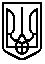 У К Р А Ї Н АМІНІСТЕРСТВО ОСВІТИ ТА НАУКИ УКРАЇНИІВАНО-ФРАНКІВСЬКА МІСЬКА РАДАУгорницький ліцей Івано-Франківської міської радивул. Тополина, 22, с.Угорники, м.Івано-Франківськ, Івано-Франківська область,76492,	 тел.(0342)78-74-10,  E-mail:  ugornytskasch@ukr.net, Web: http://school.if.ua/Код ЄДРПОУ 2055888510.09.2021 № 117                                                      Директору Департаменту освіти і                                                                       науки Івано-Франківської міської ради                                                                       п.І.Максимчуку Угорницький ліцей Івано-Франківської міської ради оголошує конкурс на посаду вихователя ГПД (1 ставка). Місце знаходження закладу: 76492,	Івано-Франківська область, м. Івано-Франківськ, с. Угорники, вул. Тополина, 22, Найменування посад та умови праці : посадовий оклад вихователя ГПД відповідає 11-14 тарифному розряду Єдиної тарифної сітки розрядів і коефіцієнтів з оплати праці, який залежить від рівня освіти, результатів атестації та педагогічного стажу працівника; передбачені  доплати та надбавки. Виплачується щорічна матеріальна допомога на оздоровлення, грошова винагорода за сумлінну працю та інші виплати згідно чинного Законодавства.Кваліфікаційні вимоги до учасників конкурсу:на посаду вихователя ГПД  ліцею приймаються особи, які є громадянами України, мають вищу педагогічну освіту та відповідну професійну кваліфікацію, вільно володіють державною мовою, моральні якості та фізичний і психічний стан здоров’я  яких не перешкоджають виконанню професійних обов’язків.Перелік документів , які подаються на конкурс:копія паспорта громадянина України;копію військового квитка чи приписного свідоцтва; письмову заяву про участь у конкурсі;автобіографію ;анкету-резюме (додаток до Положення про конкурс);копію трудової книжки чи інших документів, що підтверджують стаж педагогічної роботи;копію документа про освіту із додатками;копію документа, що підтверджує підвищення кваліфікації, проходження атестації та сертифікації за останніх п’ять років (за наявності);письмову згоду на збір та обробку персональних даних (додаток до Положення про конкурс);мотиваційний лист, складений у довільній формі (за бажанням). Примітка: педагогічним працівникам ліцею, які працюють і виявили бажання взяти участь в конкурсному відборі, необхідно подати тільки:– письмову заяву про участь у конкурсі;– автобіографію (оновлену);– анкету-резюме (додаток 1);– письмову згоду на збір та обробку персональних даних (додаток 2);– скан-копії дипломів про вищу освіту та додатків до них, завірених директором ліцею.Особа може надати інші документи та інформацію щодо своєї освіти, досвіду роботи, професійного рівня і репутації (копії документів про підвищення кваліфікації, присвоєння педагогічного звання, наукового ступеня або вченого звання, характеристики, рекомендації, наукові публікації, тощо).Термін подачі документів – 14 днів з дня оприлюднення оголошення.Конкурсний відбір здійснюється у два етапи за результатами: етапу: тестування претендента практичним психологом з метою визначення його готовності до роботи на посаді педагогічного працівника; етапу: співбесіда з претендентом та надання ним відповідей на запитання членів конкурсної комісії.Співбесіда з претендентом проводиться конкурсною комісією з метою оцінки відповідності досвіду, досягнень, компетенції, особистих якостей претендента вимогам до професійної компетентності педагогічного працівника та до відповідних посадових обов’язків.Етапи проведення конкурсу :прийняття рішення про оголошення конкурсу – 07.09.2021р.;оприлюднення оголошення про проведення конкурсного відбору – 08.09.2021р.;прийом документів від осіб, які бажають взяти участь у конкурсному відборі, – 08.09.2021р. – 21.09.2021р. ;попередній розгляд поданих документів на відповідність встановленим законодавством вимогам та перше засідання конкурсної комісії з надання дозволу на участь в конкурсному відборі – 22.09.2021р.;проведення конкурсного відбору: – І  етап, психологічне тестування:27.09.2021р. з 10.00 год. до 13.00 год.; – ІІ  етап, співбесіда комісії : 06.10.2021 р. , початок – 14.00 год. визначення переможця конкурсного відбору – 07.10.2021р.;подання на затвердження висновку конкурсної комісії директорові ліцею – 07.10.2021 р.; оприлюднення результатів конкурсу – завершення конкурсу – 08.10.2021р.;Загальна тривалість конкурсу становить тридцять календарних днів з дня його оголошення. Вказані в оголошенні вакансії будуть відкриті з 08.09.2021р. (новопризначених).Контактні особи : Петрунів Марія Василівна, директор ліцею;тел.78-74-10, т. 0993225822Карась Ольга Богданівна, голова комісії, тел.78-74-10, т. 0506890649Сливінська Любов Ярославівна, секретар комісії ; тел.78-74-10, т. 0501569204Електронна пошта  ugornytskasch@ukr.netДиректор ліцею                                            Марія Петрунів 